中国科学院、水利部成都山地灾害与环境研究所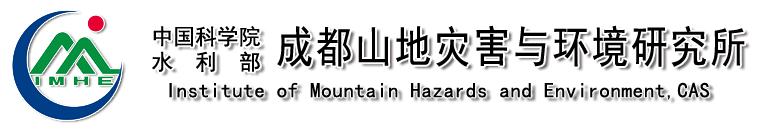 应聘登记表温馨提示：本表格式和内容请勿擅自改动，前2页内容请保持为2页。附件1：发表科技论文、专著、专利及情况附件2：主持、参与项目及获奖情况附件3：拟开展的研究工作其他证明材料请扫描后作为附件发送。应聘岗位特别研究助理岗位特别研究助理岗位特别研究助理岗位特别研究助理岗位特别研究助理岗位特别研究助理岗位应聘部门应聘部门应聘部门应聘部门应聘部门应聘部门应聘部门应聘部门基本信息基本信息基本信息基本信息基本信息基本信息基本信息基本信息基本信息基本信息基本信息基本信息基本信息基本信息基本信息基本信息基本信息基本信息基本信息基本信息基本信息基本信息基本信息基本信息姓名性别性别出生日期出生日期出生日期照片照片照片照片国籍民族民族婚姻状况婚姻状况婚姻状况照片照片照片照片政治面貌及加入党派时间政治面貌及加入党派时间政治面貌及加入党派时间政治面貌及加入党派时间籍贯籍贯籍贯照片照片照片照片身高 cm体重 kg体重 kg既往病史既往病史既往病史照片照片照片照片最高学位专业专业参加工作时间参加工作时间参加工作时间照片照片照片照片电子邮箱手机手机证件名称/号码证件名称/号码证件名称/号码现住址户籍地址户籍地址户籍地址外语语种外语等级外语等级外语水平外语水平外语水平可到岗时间目前月薪（税前）目前月薪（税前）期望薪资（税前）期望薪资（税前）期望薪资（税前）与本所人员是否有夫妻关系、直系血亲关系、三代以内旁系血亲或者近姻亲关系：□ 无；  □ 有  （如有，请说明：                           ）与本所人员是否有夫妻关系、直系血亲关系、三代以内旁系血亲或者近姻亲关系：□ 无；  □ 有  （如有，请说明：                           ）与本所人员是否有夫妻关系、直系血亲关系、三代以内旁系血亲或者近姻亲关系：□ 无；  □ 有  （如有，请说明：                           ）与本所人员是否有夫妻关系、直系血亲关系、三代以内旁系血亲或者近姻亲关系：□ 无；  □ 有  （如有，请说明：                           ）与本所人员是否有夫妻关系、直系血亲关系、三代以内旁系血亲或者近姻亲关系：□ 无；  □ 有  （如有，请说明：                           ）与本所人员是否有夫妻关系、直系血亲关系、三代以内旁系血亲或者近姻亲关系：□ 无；  □ 有  （如有，请说明：                           ）与本所人员是否有夫妻关系、直系血亲关系、三代以内旁系血亲或者近姻亲关系：□ 无；  □ 有  （如有，请说明：                           ）与本所人员是否有夫妻关系、直系血亲关系、三代以内旁系血亲或者近姻亲关系：□ 无；  □ 有  （如有，请说明：                           ）与本所人员是否有夫妻关系、直系血亲关系、三代以内旁系血亲或者近姻亲关系：□ 无；  □ 有  （如有，请说明：                           ）与本所人员是否有夫妻关系、直系血亲关系、三代以内旁系血亲或者近姻亲关系：□ 无；  □ 有  （如有，请说明：                           ）与本所人员是否有夫妻关系、直系血亲关系、三代以内旁系血亲或者近姻亲关系：□ 无；  □ 有  （如有，请说明：                           ）紧急联系人/联系电话紧急联系人/联系电话紧急联系人/联系电话紧急联系人/联系电话紧急联系人/联系电话紧急联系人/联系电话教育背景教育背景教育背景教育背景教育背景教育背景教育背景教育背景教育背景教育背景教育背景教育背景教育背景教育背景教育背景教育背景教育背景教育背景教育背景教育背景教育背景教育背景教育背景教育背景教育程度起止年月起止年月起止年月起止年月毕业院校、系毕业院校、系毕业院校、系毕业院校、系毕业院校、系毕业院校、系毕业院校、系毕业院校、系毕业院校、系专业专业专业专业专业是否
全日制是否
全日制地点地点地点博士硕士本科高中学位论文题目及导师学位论文题目及导师学位论文题目及导师学位论文题目及导师学位论文题目及导师学位论文题目及导师学位论文题目及导师学位论文题目及导师学位论文题目及导师学位论文题目及导师学位论文题目及导师学位论文题目及导师学位论文题目及导师学位论文题目及导师学位论文题目及导师学位论文题目及导师学位论文题目及导师学位论文题目及导师学位论文题目及导师学位论文题目及导师学位论文题目及导师学位论文题目及导师学位论文题目及导师学位论文题目及导师学位论文题目论文题目论文题目论文题目论文题目论文题目论文题目论文题目论文题目论文题目论文题目论文题目论文题目论文题目论文题目论文题目论文题目导师导师导师导师导师导师博士硕士学士工作经历工作经历工作经历工作经历工作经历工作经历工作经历工作经历工作经历工作经历工作经历工作经历工作经历工作经历工作经历工作经历工作经历工作经历工作经历工作经历工作经历工作经历工作经历工作经历起止时间起止时间起止时间单位名称单位名称单位名称单位名称单位名称单位名称单位名称职务职务职务离职原因离职原因离职原因离职原因离职原因离职原因离职原因离职原因离职原因离职原因是否缴纳社保家庭情况家庭情况家庭情况家庭情况家庭情况家庭情况家庭情况家庭情况家庭情况家庭情况家庭情况家庭情况家庭情况家庭情况家庭情况家庭情况家庭情况家庭情况家庭情况家庭情况家庭情况家庭情况家庭情况家庭情况主要包括配偶、子女、父母、兄弟姐妹及其他对您影响较大的人员主要包括配偶、子女、父母、兄弟姐妹及其他对您影响较大的人员关系关系姓名姓名年龄年龄年龄年龄工作单位工作单位工作单位工作单位工作单位工作单位职务职务职务职务职务职务现居地现居地主要包括配偶、子女、父母、兄弟姐妹及其他对您影响较大的人员主要包括配偶、子女、父母、兄弟姐妹及其他对您影响较大的人员主要包括配偶、子女、父母、兄弟姐妹及其他对您影响较大的人员主要包括配偶、子女、父母、兄弟姐妹及其他对您影响较大的人员主要包括配偶、子女、父母、兄弟姐妹及其他对您影响较大的人员主要包括配偶、子女、父母、兄弟姐妹及其他对您影响较大的人员主要包括配偶、子女、父母、兄弟姐妹及其他对您影响较大的人员主要包括配偶、子女、父母、兄弟姐妹及其他对您影响较大的人员其他情况说明其他情况说明其他情况说明其他情况说明其他情况说明其他情况说明其他情况说明其他情况说明其他情况说明其他情况说明其他情况说明其他情况说明其他情况说明其他情况说明其他情况说明其他情况说明其他情况说明其他情况说明其他情况说明其他情况说明其他情况说明其他情况说明其他情况说明其他情况说明是否计划办理成都户口是否计划办理成都户口是否计划办理成都户口是否计划办理成都户口□是；  □否□是；  □否□是；  □否□是；  □否档案所在地档案所在地档案所在地档案所在地档案所在地档案所在地是否曾经有违纪或受到处分的记录？是否曾经有违纪或受到处分的记录？是否曾经有违纪或受到处分的记录？是否曾经有违纪或受到处分的记录？□是；  □否□是；  □否□是；  □否□是；  □否是否因违法行为而被拘留、被捕或被控是否因违法行为而被拘留、被捕或被控是否因违法行为而被拘留、被捕或被控是否因违法行为而被拘留、被捕或被控是否因违法行为而被拘留、被捕或被控是否因违法行为而被拘留、被捕或被控□是；  □否□是；  □否□是；  □否□是；  □否□是；  □否□是；  □否□是；  □否□是；  □否□是；  □否□是；  □否是否曾经有过法律纠纷？是否曾经有过法律纠纷？是否曾经有过法律纠纷？是否曾经有过法律纠纷？□是；  □否□是；  □否□是；  □否□是；  □否有无精神疾病或精神抑郁症史？有无精神疾病或精神抑郁症史？有无精神疾病或精神抑郁症史？有无精神疾病或精神抑郁症史？有无精神疾病或精神抑郁症史？有无精神疾病或精神抑郁症史？□是；  □否□是；  □否□是；  □否□是；  □否□是；  □否□是；  □否□是；  □否□是；  □否□是；  □否□是；  □否是否违反过科研诚信相关规定？是否违反过科研诚信相关规定？是否违反过科研诚信相关规定？是否违反过科研诚信相关规定？□是；  □否□是；  □否□是；  □否□是；  □否其他需说明的情况其他需说明的情况其他需说明的情况其他需说明的情况其他需说明的情况其他需说明的情况应聘渠道应聘渠道应聘渠道应聘渠道应聘渠道应聘渠道应聘渠道应聘渠道应聘渠道应聘渠道应聘渠道应聘渠道应聘渠道应聘渠道应聘渠道应聘渠道应聘渠道应聘渠道应聘渠道应聘渠道应聘渠道应聘渠道应聘渠道应聘渠道○ 51job      ○ 智联招聘     ○ 高研院网站      ○ 人才招聘会     ○ 高研院活动/会议等      ○ 中科院内部员工推荐（推荐人：            ）    ○ 其他:(                    ) ○ 51job      ○ 智联招聘     ○ 高研院网站      ○ 人才招聘会     ○ 高研院活动/会议等      ○ 中科院内部员工推荐（推荐人：            ）    ○ 其他:(                    ) ○ 51job      ○ 智联招聘     ○ 高研院网站      ○ 人才招聘会     ○ 高研院活动/会议等      ○ 中科院内部员工推荐（推荐人：            ）    ○ 其他:(                    ) ○ 51job      ○ 智联招聘     ○ 高研院网站      ○ 人才招聘会     ○ 高研院活动/会议等      ○ 中科院内部员工推荐（推荐人：            ）    ○ 其他:(                    ) ○ 51job      ○ 智联招聘     ○ 高研院网站      ○ 人才招聘会     ○ 高研院活动/会议等      ○ 中科院内部员工推荐（推荐人：            ）    ○ 其他:(                    ) ○ 51job      ○ 智联招聘     ○ 高研院网站      ○ 人才招聘会     ○ 高研院活动/会议等      ○ 中科院内部员工推荐（推荐人：            ）    ○ 其他:(                    ) ○ 51job      ○ 智联招聘     ○ 高研院网站      ○ 人才招聘会     ○ 高研院活动/会议等      ○ 中科院内部员工推荐（推荐人：            ）    ○ 其他:(                    ) ○ 51job      ○ 智联招聘     ○ 高研院网站      ○ 人才招聘会     ○ 高研院活动/会议等      ○ 中科院内部员工推荐（推荐人：            ）    ○ 其他:(                    ) ○ 51job      ○ 智联招聘     ○ 高研院网站      ○ 人才招聘会     ○ 高研院活动/会议等      ○ 中科院内部员工推荐（推荐人：            ）    ○ 其他:(                    ) ○ 51job      ○ 智联招聘     ○ 高研院网站      ○ 人才招聘会     ○ 高研院活动/会议等      ○ 中科院内部员工推荐（推荐人：            ）    ○ 其他:(                    ) ○ 51job      ○ 智联招聘     ○ 高研院网站      ○ 人才招聘会     ○ 高研院活动/会议等      ○ 中科院内部员工推荐（推荐人：            ）    ○ 其他:(                    ) ○ 51job      ○ 智联招聘     ○ 高研院网站      ○ 人才招聘会     ○ 高研院活动/会议等      ○ 中科院内部员工推荐（推荐人：            ）    ○ 其他:(                    ) ○ 51job      ○ 智联招聘     ○ 高研院网站      ○ 人才招聘会     ○ 高研院活动/会议等      ○ 中科院内部员工推荐（推荐人：            ）    ○ 其他:(                    ) ○ 51job      ○ 智联招聘     ○ 高研院网站      ○ 人才招聘会     ○ 高研院活动/会议等      ○ 中科院内部员工推荐（推荐人：            ）    ○ 其他:(                    ) ○ 51job      ○ 智联招聘     ○ 高研院网站      ○ 人才招聘会     ○ 高研院活动/会议等      ○ 中科院内部员工推荐（推荐人：            ）    ○ 其他:(                    ) ○ 51job      ○ 智联招聘     ○ 高研院网站      ○ 人才招聘会     ○ 高研院活动/会议等      ○ 中科院内部员工推荐（推荐人：            ）    ○ 其他:(                    ) ○ 51job      ○ 智联招聘     ○ 高研院网站      ○ 人才招聘会     ○ 高研院活动/会议等      ○ 中科院内部员工推荐（推荐人：            ）    ○ 其他:(                    ) ○ 51job      ○ 智联招聘     ○ 高研院网站      ○ 人才招聘会     ○ 高研院活动/会议等      ○ 中科院内部员工推荐（推荐人：            ）    ○ 其他:(                    ) ○ 51job      ○ 智联招聘     ○ 高研院网站      ○ 人才招聘会     ○ 高研院活动/会议等      ○ 中科院内部员工推荐（推荐人：            ）    ○ 其他:(                    ) ○ 51job      ○ 智联招聘     ○ 高研院网站      ○ 人才招聘会     ○ 高研院活动/会议等      ○ 中科院内部员工推荐（推荐人：            ）    ○ 其他:(                    ) ○ 51job      ○ 智联招聘     ○ 高研院网站      ○ 人才招聘会     ○ 高研院活动/会议等      ○ 中科院内部员工推荐（推荐人：            ）    ○ 其他:(                    ) ○ 51job      ○ 智联招聘     ○ 高研院网站      ○ 人才招聘会     ○ 高研院活动/会议等      ○ 中科院内部员工推荐（推荐人：            ）    ○ 其他:(                    ) ○ 51job      ○ 智联招聘     ○ 高研院网站      ○ 人才招聘会     ○ 高研院活动/会议等      ○ 中科院内部员工推荐（推荐人：            ）    ○ 其他:(                    ) ○ 51job      ○ 智联招聘     ○ 高研院网站      ○ 人才招聘会     ○ 高研院活动/会议等      ○ 中科院内部员工推荐（推荐人：            ）    ○ 其他:(                    ) 声    明声    明声    明声    明声    明声    明声    明声    明声    明声    明声    明声    明声    明声    明声    明声    明声    明声    明声    明声    明声    明声    明声    明声    明1. 本人承诺此表格由本人亲自填写，在本表及附件中提供的全部资料均为真实、正确及有效。本人明白并同意，如蓄意虚报资料、有欺瞒等不实之处，则不管在何时被查证，本人都将承担相应责任，包括即使已被录用，也会被无任何补偿地即时解聘。2.学习和工作中未发生过科研不端行为，没有违反过科研诚信相关规定。
3.本人明白并同意下列安排：
  本人在本表格内提供的全部资料将可能会用作一切与本人聘用事务有关的用途；
  在我单位甄选、任职期间，会联系本人过往/现时之单位及证明人而毋须另行通知；
  在签订聘用合同后，如果所提供的联系方式发生变更，本人将及时以书面形式通知人力资源处，否则，以上联系方式始终有效。申请人签字:                年    月   日 1. 本人承诺此表格由本人亲自填写，在本表及附件中提供的全部资料均为真实、正确及有效。本人明白并同意，如蓄意虚报资料、有欺瞒等不实之处，则不管在何时被查证，本人都将承担相应责任，包括即使已被录用，也会被无任何补偿地即时解聘。2.学习和工作中未发生过科研不端行为，没有违反过科研诚信相关规定。
3.本人明白并同意下列安排：
  本人在本表格内提供的全部资料将可能会用作一切与本人聘用事务有关的用途；
  在我单位甄选、任职期间，会联系本人过往/现时之单位及证明人而毋须另行通知；
  在签订聘用合同后，如果所提供的联系方式发生变更，本人将及时以书面形式通知人力资源处，否则，以上联系方式始终有效。申请人签字:                年    月   日 1. 本人承诺此表格由本人亲自填写，在本表及附件中提供的全部资料均为真实、正确及有效。本人明白并同意，如蓄意虚报资料、有欺瞒等不实之处，则不管在何时被查证，本人都将承担相应责任，包括即使已被录用，也会被无任何补偿地即时解聘。2.学习和工作中未发生过科研不端行为，没有违反过科研诚信相关规定。
3.本人明白并同意下列安排：
  本人在本表格内提供的全部资料将可能会用作一切与本人聘用事务有关的用途；
  在我单位甄选、任职期间，会联系本人过往/现时之单位及证明人而毋须另行通知；
  在签订聘用合同后，如果所提供的联系方式发生变更，本人将及时以书面形式通知人力资源处，否则，以上联系方式始终有效。申请人签字:                年    月   日 1. 本人承诺此表格由本人亲自填写，在本表及附件中提供的全部资料均为真实、正确及有效。本人明白并同意，如蓄意虚报资料、有欺瞒等不实之处，则不管在何时被查证，本人都将承担相应责任，包括即使已被录用，也会被无任何补偿地即时解聘。2.学习和工作中未发生过科研不端行为，没有违反过科研诚信相关规定。
3.本人明白并同意下列安排：
  本人在本表格内提供的全部资料将可能会用作一切与本人聘用事务有关的用途；
  在我单位甄选、任职期间，会联系本人过往/现时之单位及证明人而毋须另行通知；
  在签订聘用合同后，如果所提供的联系方式发生变更，本人将及时以书面形式通知人力资源处，否则，以上联系方式始终有效。申请人签字:                年    月   日 1. 本人承诺此表格由本人亲自填写，在本表及附件中提供的全部资料均为真实、正确及有效。本人明白并同意，如蓄意虚报资料、有欺瞒等不实之处，则不管在何时被查证，本人都将承担相应责任，包括即使已被录用，也会被无任何补偿地即时解聘。2.学习和工作中未发生过科研不端行为，没有违反过科研诚信相关规定。
3.本人明白并同意下列安排：
  本人在本表格内提供的全部资料将可能会用作一切与本人聘用事务有关的用途；
  在我单位甄选、任职期间，会联系本人过往/现时之单位及证明人而毋须另行通知；
  在签订聘用合同后，如果所提供的联系方式发生变更，本人将及时以书面形式通知人力资源处，否则，以上联系方式始终有效。申请人签字:                年    月   日 1. 本人承诺此表格由本人亲自填写，在本表及附件中提供的全部资料均为真实、正确及有效。本人明白并同意，如蓄意虚报资料、有欺瞒等不实之处，则不管在何时被查证，本人都将承担相应责任，包括即使已被录用，也会被无任何补偿地即时解聘。2.学习和工作中未发生过科研不端行为，没有违反过科研诚信相关规定。
3.本人明白并同意下列安排：
  本人在本表格内提供的全部资料将可能会用作一切与本人聘用事务有关的用途；
  在我单位甄选、任职期间，会联系本人过往/现时之单位及证明人而毋须另行通知；
  在签订聘用合同后，如果所提供的联系方式发生变更，本人将及时以书面形式通知人力资源处，否则，以上联系方式始终有效。申请人签字:                年    月   日 1. 本人承诺此表格由本人亲自填写，在本表及附件中提供的全部资料均为真实、正确及有效。本人明白并同意，如蓄意虚报资料、有欺瞒等不实之处，则不管在何时被查证，本人都将承担相应责任，包括即使已被录用，也会被无任何补偿地即时解聘。2.学习和工作中未发生过科研不端行为，没有违反过科研诚信相关规定。
3.本人明白并同意下列安排：
  本人在本表格内提供的全部资料将可能会用作一切与本人聘用事务有关的用途；
  在我单位甄选、任职期间，会联系本人过往/现时之单位及证明人而毋须另行通知；
  在签订聘用合同后，如果所提供的联系方式发生变更，本人将及时以书面形式通知人力资源处，否则，以上联系方式始终有效。申请人签字:                年    月   日 1. 本人承诺此表格由本人亲自填写，在本表及附件中提供的全部资料均为真实、正确及有效。本人明白并同意，如蓄意虚报资料、有欺瞒等不实之处，则不管在何时被查证，本人都将承担相应责任，包括即使已被录用，也会被无任何补偿地即时解聘。2.学习和工作中未发生过科研不端行为，没有违反过科研诚信相关规定。
3.本人明白并同意下列安排：
  本人在本表格内提供的全部资料将可能会用作一切与本人聘用事务有关的用途；
  在我单位甄选、任职期间，会联系本人过往/现时之单位及证明人而毋须另行通知；
  在签订聘用合同后，如果所提供的联系方式发生变更，本人将及时以书面形式通知人力资源处，否则，以上联系方式始终有效。申请人签字:                年    月   日 1. 本人承诺此表格由本人亲自填写，在本表及附件中提供的全部资料均为真实、正确及有效。本人明白并同意，如蓄意虚报资料、有欺瞒等不实之处，则不管在何时被查证，本人都将承担相应责任，包括即使已被录用，也会被无任何补偿地即时解聘。2.学习和工作中未发生过科研不端行为，没有违反过科研诚信相关规定。
3.本人明白并同意下列安排：
  本人在本表格内提供的全部资料将可能会用作一切与本人聘用事务有关的用途；
  在我单位甄选、任职期间，会联系本人过往/现时之单位及证明人而毋须另行通知；
  在签订聘用合同后，如果所提供的联系方式发生变更，本人将及时以书面形式通知人力资源处，否则，以上联系方式始终有效。申请人签字:                年    月   日 1. 本人承诺此表格由本人亲自填写，在本表及附件中提供的全部资料均为真实、正确及有效。本人明白并同意，如蓄意虚报资料、有欺瞒等不实之处，则不管在何时被查证，本人都将承担相应责任，包括即使已被录用，也会被无任何补偿地即时解聘。2.学习和工作中未发生过科研不端行为，没有违反过科研诚信相关规定。
3.本人明白并同意下列安排：
  本人在本表格内提供的全部资料将可能会用作一切与本人聘用事务有关的用途；
  在我单位甄选、任职期间，会联系本人过往/现时之单位及证明人而毋须另行通知；
  在签订聘用合同后，如果所提供的联系方式发生变更，本人将及时以书面形式通知人力资源处，否则，以上联系方式始终有效。申请人签字:                年    月   日 1. 本人承诺此表格由本人亲自填写，在本表及附件中提供的全部资料均为真实、正确及有效。本人明白并同意，如蓄意虚报资料、有欺瞒等不实之处，则不管在何时被查证，本人都将承担相应责任，包括即使已被录用，也会被无任何补偿地即时解聘。2.学习和工作中未发生过科研不端行为，没有违反过科研诚信相关规定。
3.本人明白并同意下列安排：
  本人在本表格内提供的全部资料将可能会用作一切与本人聘用事务有关的用途；
  在我单位甄选、任职期间，会联系本人过往/现时之单位及证明人而毋须另行通知；
  在签订聘用合同后，如果所提供的联系方式发生变更，本人将及时以书面形式通知人力资源处，否则，以上联系方式始终有效。申请人签字:                年    月   日 1. 本人承诺此表格由本人亲自填写，在本表及附件中提供的全部资料均为真实、正确及有效。本人明白并同意，如蓄意虚报资料、有欺瞒等不实之处，则不管在何时被查证，本人都将承担相应责任，包括即使已被录用，也会被无任何补偿地即时解聘。2.学习和工作中未发生过科研不端行为，没有违反过科研诚信相关规定。
3.本人明白并同意下列安排：
  本人在本表格内提供的全部资料将可能会用作一切与本人聘用事务有关的用途；
  在我单位甄选、任职期间，会联系本人过往/现时之单位及证明人而毋须另行通知；
  在签订聘用合同后，如果所提供的联系方式发生变更，本人将及时以书面形式通知人力资源处，否则，以上联系方式始终有效。申请人签字:                年    月   日 1. 本人承诺此表格由本人亲自填写，在本表及附件中提供的全部资料均为真实、正确及有效。本人明白并同意，如蓄意虚报资料、有欺瞒等不实之处，则不管在何时被查证，本人都将承担相应责任，包括即使已被录用，也会被无任何补偿地即时解聘。2.学习和工作中未发生过科研不端行为，没有违反过科研诚信相关规定。
3.本人明白并同意下列安排：
  本人在本表格内提供的全部资料将可能会用作一切与本人聘用事务有关的用途；
  在我单位甄选、任职期间，会联系本人过往/现时之单位及证明人而毋须另行通知；
  在签订聘用合同后，如果所提供的联系方式发生变更，本人将及时以书面形式通知人力资源处，否则，以上联系方式始终有效。申请人签字:                年    月   日 1. 本人承诺此表格由本人亲自填写，在本表及附件中提供的全部资料均为真实、正确及有效。本人明白并同意，如蓄意虚报资料、有欺瞒等不实之处，则不管在何时被查证，本人都将承担相应责任，包括即使已被录用，也会被无任何补偿地即时解聘。2.学习和工作中未发生过科研不端行为，没有违反过科研诚信相关规定。
3.本人明白并同意下列安排：
  本人在本表格内提供的全部资料将可能会用作一切与本人聘用事务有关的用途；
  在我单位甄选、任职期间，会联系本人过往/现时之单位及证明人而毋须另行通知；
  在签订聘用合同后，如果所提供的联系方式发生变更，本人将及时以书面形式通知人力资源处，否则，以上联系方式始终有效。申请人签字:                年    月   日 1. 本人承诺此表格由本人亲自填写，在本表及附件中提供的全部资料均为真实、正确及有效。本人明白并同意，如蓄意虚报资料、有欺瞒等不实之处，则不管在何时被查证，本人都将承担相应责任，包括即使已被录用，也会被无任何补偿地即时解聘。2.学习和工作中未发生过科研不端行为，没有违反过科研诚信相关规定。
3.本人明白并同意下列安排：
  本人在本表格内提供的全部资料将可能会用作一切与本人聘用事务有关的用途；
  在我单位甄选、任职期间，会联系本人过往/现时之单位及证明人而毋须另行通知；
  在签订聘用合同后，如果所提供的联系方式发生变更，本人将及时以书面形式通知人力资源处，否则，以上联系方式始终有效。申请人签字:                年    月   日 1. 本人承诺此表格由本人亲自填写，在本表及附件中提供的全部资料均为真实、正确及有效。本人明白并同意，如蓄意虚报资料、有欺瞒等不实之处，则不管在何时被查证，本人都将承担相应责任，包括即使已被录用，也会被无任何补偿地即时解聘。2.学习和工作中未发生过科研不端行为，没有违反过科研诚信相关规定。
3.本人明白并同意下列安排：
  本人在本表格内提供的全部资料将可能会用作一切与本人聘用事务有关的用途；
  在我单位甄选、任职期间，会联系本人过往/现时之单位及证明人而毋须另行通知；
  在签订聘用合同后，如果所提供的联系方式发生变更，本人将及时以书面形式通知人力资源处，否则，以上联系方式始终有效。申请人签字:                年    月   日 1. 本人承诺此表格由本人亲自填写，在本表及附件中提供的全部资料均为真实、正确及有效。本人明白并同意，如蓄意虚报资料、有欺瞒等不实之处，则不管在何时被查证，本人都将承担相应责任，包括即使已被录用，也会被无任何补偿地即时解聘。2.学习和工作中未发生过科研不端行为，没有违反过科研诚信相关规定。
3.本人明白并同意下列安排：
  本人在本表格内提供的全部资料将可能会用作一切与本人聘用事务有关的用途；
  在我单位甄选、任职期间，会联系本人过往/现时之单位及证明人而毋须另行通知；
  在签订聘用合同后，如果所提供的联系方式发生变更，本人将及时以书面形式通知人力资源处，否则，以上联系方式始终有效。申请人签字:                年    月   日 1. 本人承诺此表格由本人亲自填写，在本表及附件中提供的全部资料均为真实、正确及有效。本人明白并同意，如蓄意虚报资料、有欺瞒等不实之处，则不管在何时被查证，本人都将承担相应责任，包括即使已被录用，也会被无任何补偿地即时解聘。2.学习和工作中未发生过科研不端行为，没有违反过科研诚信相关规定。
3.本人明白并同意下列安排：
  本人在本表格内提供的全部资料将可能会用作一切与本人聘用事务有关的用途；
  在我单位甄选、任职期间，会联系本人过往/现时之单位及证明人而毋须另行通知；
  在签订聘用合同后，如果所提供的联系方式发生变更，本人将及时以书面形式通知人力资源处，否则，以上联系方式始终有效。申请人签字:                年    月   日 1. 本人承诺此表格由本人亲自填写，在本表及附件中提供的全部资料均为真实、正确及有效。本人明白并同意，如蓄意虚报资料、有欺瞒等不实之处，则不管在何时被查证，本人都将承担相应责任，包括即使已被录用，也会被无任何补偿地即时解聘。2.学习和工作中未发生过科研不端行为，没有违反过科研诚信相关规定。
3.本人明白并同意下列安排：
  本人在本表格内提供的全部资料将可能会用作一切与本人聘用事务有关的用途；
  在我单位甄选、任职期间，会联系本人过往/现时之单位及证明人而毋须另行通知；
  在签订聘用合同后，如果所提供的联系方式发生变更，本人将及时以书面形式通知人力资源处，否则，以上联系方式始终有效。申请人签字:                年    月   日 1. 本人承诺此表格由本人亲自填写，在本表及附件中提供的全部资料均为真实、正确及有效。本人明白并同意，如蓄意虚报资料、有欺瞒等不实之处，则不管在何时被查证，本人都将承担相应责任，包括即使已被录用，也会被无任何补偿地即时解聘。2.学习和工作中未发生过科研不端行为，没有违反过科研诚信相关规定。
3.本人明白并同意下列安排：
  本人在本表格内提供的全部资料将可能会用作一切与本人聘用事务有关的用途；
  在我单位甄选、任职期间，会联系本人过往/现时之单位及证明人而毋须另行通知；
  在签订聘用合同后，如果所提供的联系方式发生变更，本人将及时以书面形式通知人力资源处，否则，以上联系方式始终有效。申请人签字:                年    月   日 1. 本人承诺此表格由本人亲自填写，在本表及附件中提供的全部资料均为真实、正确及有效。本人明白并同意，如蓄意虚报资料、有欺瞒等不实之处，则不管在何时被查证，本人都将承担相应责任，包括即使已被录用，也会被无任何补偿地即时解聘。2.学习和工作中未发生过科研不端行为，没有违反过科研诚信相关规定。
3.本人明白并同意下列安排：
  本人在本表格内提供的全部资料将可能会用作一切与本人聘用事务有关的用途；
  在我单位甄选、任职期间，会联系本人过往/现时之单位及证明人而毋须另行通知；
  在签订聘用合同后，如果所提供的联系方式发生变更，本人将及时以书面形式通知人力资源处，否则，以上联系方式始终有效。申请人签字:                年    月   日 1. 本人承诺此表格由本人亲自填写，在本表及附件中提供的全部资料均为真实、正确及有效。本人明白并同意，如蓄意虚报资料、有欺瞒等不实之处，则不管在何时被查证，本人都将承担相应责任，包括即使已被录用，也会被无任何补偿地即时解聘。2.学习和工作中未发生过科研不端行为，没有违反过科研诚信相关规定。
3.本人明白并同意下列安排：
  本人在本表格内提供的全部资料将可能会用作一切与本人聘用事务有关的用途；
  在我单位甄选、任职期间，会联系本人过往/现时之单位及证明人而毋须另行通知；
  在签订聘用合同后，如果所提供的联系方式发生变更，本人将及时以书面形式通知人力资源处，否则，以上联系方式始终有效。申请人签字:                年    月   日 1. 本人承诺此表格由本人亲自填写，在本表及附件中提供的全部资料均为真实、正确及有效。本人明白并同意，如蓄意虚报资料、有欺瞒等不实之处，则不管在何时被查证，本人都将承担相应责任，包括即使已被录用，也会被无任何补偿地即时解聘。2.学习和工作中未发生过科研不端行为，没有违反过科研诚信相关规定。
3.本人明白并同意下列安排：
  本人在本表格内提供的全部资料将可能会用作一切与本人聘用事务有关的用途；
  在我单位甄选、任职期间，会联系本人过往/现时之单位及证明人而毋须另行通知；
  在签订聘用合同后，如果所提供的联系方式发生变更，本人将及时以书面形式通知人力资源处，否则，以上联系方式始终有效。申请人签字:                年    月   日 1. 本人承诺此表格由本人亲自填写，在本表及附件中提供的全部资料均为真实、正确及有效。本人明白并同意，如蓄意虚报资料、有欺瞒等不实之处，则不管在何时被查证，本人都将承担相应责任，包括即使已被录用，也会被无任何补偿地即时解聘。2.学习和工作中未发生过科研不端行为，没有违反过科研诚信相关规定。
3.本人明白并同意下列安排：
  本人在本表格内提供的全部资料将可能会用作一切与本人聘用事务有关的用途；
  在我单位甄选、任职期间，会联系本人过往/现时之单位及证明人而毋须另行通知；
  在签订聘用合同后，如果所提供的联系方式发生变更，本人将及时以书面形式通知人力资源处，否则，以上联系方式始终有效。申请人签字:                年    月   日 发表科技论文情况发表科技论文情况发表科技论文情况发表科技论文情况发表科技论文情况发表科技论文情况发表科技论文情况发表科技论文情况作者情况（请列出全部作者，通讯作者请用*号标记；本人姓名请加粗并添加下划线）论文题目期刊名称期刊名称发表年发表年页码页码出版专著情况出版专著情况出版专著情况出版专著情况出版专著情况出版专著情况出版专著情况出版专著情况作者情况（请列出全部作者，本人姓名请加粗并添加下划线）专著名称出版设出版设出版时间出版时间本人排名 已取得授权专利情况已取得授权专利情况已取得授权专利情况已取得授权专利情况已取得授权专利情况已取得授权专利情况已取得授权专利情况已取得授权专利情况申请人情况（请列出全部申请者，本人姓名请加粗并添加下划线）专利名称专利名称批准国家及授权号批准国家及授权号本人排名本人排名本人排名主持及参与项目情况主持及参与项目情况主持及参与项目情况主持及参与项目情况主持及参与项目情况项目名称项目来源起止时间项目经费（万元）本人职责（主持、课题负责人、参与）奖励情况奖励情况奖励情况奖励情况奖励情况奖励名称获奖时间授予单位授予单位本人排名其他需说明的情况其他需说明的情况其他需说明的情况其他需说明的情况其他需说明的情况例如：在国际组织兼职、在国际学术会议做重要报告等例如：在国际组织兼职、在国际学术会议做重要报告等例如：在国际组织兼职、在国际学术会议做重要报告等例如：在国际组织兼职、在国际学术会议做重要报告等例如：在国际组织兼职、在国际学术会议做重要报告等研究工作情况研究工作情况意向合作导师或团队负责人研究方向入职后拟开展的研究工作及计划安排入职后拟开展的研究工作及计划安排